WritingRecipeDuring the lockdown I have been enjoying lots of ‘comfort food’. Comfort food is satisfying and often contains lots of carbs! What food do you enjoy? Please share a recipe. If possible, take a photo and post it on the class stream (Wednesday P3). I hope to learn a few new recipes! Yum!Features of Procedural Writing:Number or use bullet pointsUse action verbs at the beginning of sentencesClarify using adverbsChoose your verbs carefully Useful Vocabulary:Cut, slice, chop, minceBake, fry, steam, stir-fry, boilCarefully, gently, quickly, immediatelymeanwhile, at the same time,Follow the format:Title (what are you making?)List of ingredientsProcedurePhoto (if possible, attach onto Wednesday P3, or email me!)Example:BLT with a Fried Egg(I like this for brunch when I wake up late!)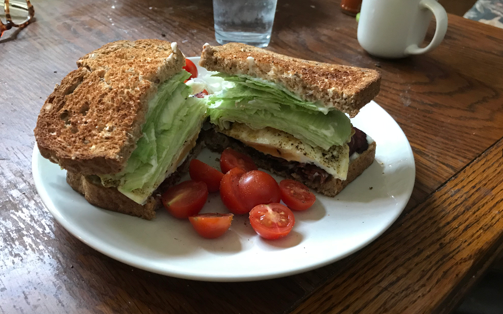 Ingredients2 slices whole grain bread5 strips streaky bacon1 eggiceberg lettucemayonnaisesliced or small cherry tomatoesProcedureFirst, fry the bacon until crispy. When done, set cooked bacon on paper towel to absorb excess oil. Pour off oil from fry pan and wipe clean with paper towel.Crack one fresh egg and gently fry until mostly cooked through. The yolk should remain a bit soft.Meanwhile, toast bread.Spread both slices of toast with plenty of mayonnaise.Top one slice of the toast with bacon strips until the bread is covered.Gently set fried egg on top of bacon. Place a generous portion of fresh, crunchy iceberg lettuce on top of the other slice of toast.Carefully put together to form a sandwich. Press down gently to release a bit of runny, yellow yolk. With a sharp serrated knife, cut sandwich in half.Serve with a few cherry tomatoes or slices of vine tomato. Remember to provide a napkin—it’s a bit sloppy!Vegetarian/Halal OptionUse avocado instead of bacon! 